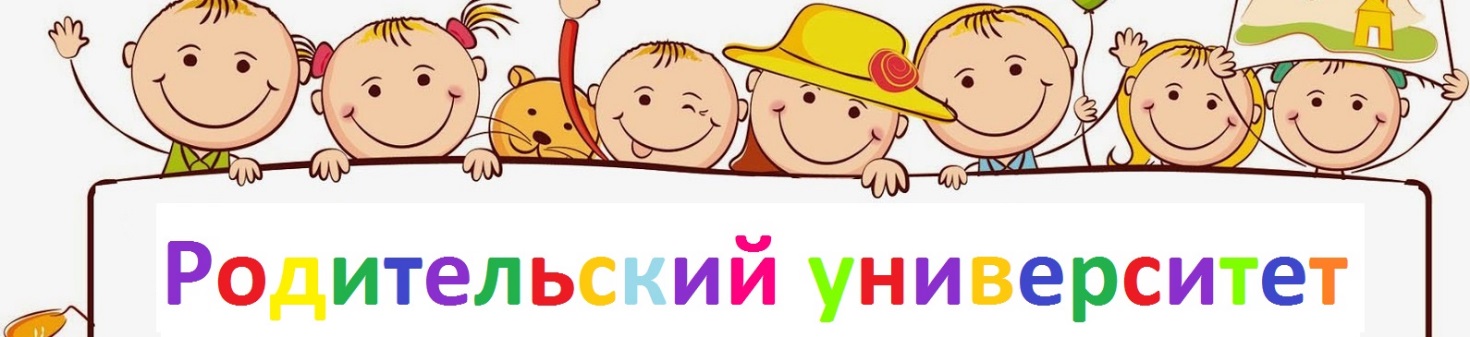 Как родители могут помочь ребёнку учиться   	  Актуальной проблемой школьного образования остается вовлечение родителей в совместную деятельность по обучению и воспитанию детей. Психологическая поддержка ребенка во время школьного обучения со стороны родителей — важная и большая проблема. Успешность ребенка в школе во многом зависит от того, насколько родители хотят, стремятся, могут помочь ребенку, поддержать его. Главная забота родителей - поддержание и развитие интереса узнавать новое, способствовать созданию ситуаций успеха для своего ребенка в процессе освоения новых умений, навыков и знаний. Помощь родителей детям в организации их учебного труда идёт                        в трёх направлениях. Родители организуют и следят за режимом дня школьников; они проверяют выполнение домашних заданий и приучают детей к самостоятельности. Первым и одним из главных условий является необходимость придерживаться режима дня. Соблюдение режима помогает ребёнку справиться с учебной нагрузкой, способствует укреплению его здоровья, защищает его нервную систему от переутомления. У 20% школьников слабое здоровье является основной причиной неуспеваемости в начальных классах.Планируя учебную работу школьника и другие его обязанности                        по дому, свободные занятия, родителям важно иметь в виду, что всему должно быть отведено определённое время. Конечно, иногда приходится просить дочь или сына помочь в чём-то, когда эта помощь необходима независимо от привычного распорядка дня, но нельзя это делать постоянно, не считаясь с тем, чем сейчас занимается ребёнок. Нередко бывает так: только школьник разложил книги, сел за уроки, как его просят полить цветы, села девочка за вышивку, только начала работать – её посылают погулять с младшим братом.В зависимости от типа нервной системы ребёнка такое переключение может происходить быстрее или медленнее. Дети с подвижным типом нервной системы легче справляются с задачей переключения с одного дела на другое, а медлительные испытывают при этом особые трудности. Младший школьник и в силу своих возрастных особенностей ещё не умеет быстро переключаться с одного дела на другое. Чтобы бросить одно занятие, на которое он настроился, и приступить к другому, ребёнку приходится преодолеть естественное внутреннее желание настоять на своём и не выполнять просьбы родителей.                                    В результате появляется общее неудовольствие, чувство огорчения.Иногда внутреннее нежелание, связанное с трудностью переключения, проявляется в грубости. На предложение матери или отца выполнить неожиданное поручение ребёнок вдруг говорит: «Не пойду я никуда. Всегда, как только начну что-нибудь интересное, так обязательно другое заставят делать». Родители должны дать ребёнку время на то, чтобы перестроиться, психологически подготовиться к новому делу. Всякое необоснованное переключение ребёнка с одного дела на другое (если это стало обычным в семье) вредно и тем, что ребёнок вынужден бросать начатую работу, не закончив её. Если это войдёт в систему, то у школьника будет воспитана плохая привычка – не доводить дела до конца.Все эти факты важно учитывать родителям детей младшего возраста, в котором начинает формироваться отношение к своим обязанностям, урокам, общественным поручениям, труду.Режим предусматривает обязательное пребывание детей на воздухе. Родители не должны нарушать этого требования. Таким образом, родители должны понять, что их главная задача – помощь ребёнку младшего школьного возраста в организации его времени дома. Организованный, усидчивый и внимательный ребёнок будет хорошо работать на уроке.Родители должны контролировать выполнение домашних заданий школьниками. Прежде всего, надо постоянно следить за записями домашних заданий в дневнике. После этого важно проверить сам факт выполнения домашнего задания. А затем просмотреть и правильность его выполнения. Взрослые заметили ошибку в тетради – не надо спешить показывать, где она. Ребёнок должен приучаться к самоконтролю.Нередко родители, помимо заданий учителя, нагружают своего ребёнка дополнительными (необходимыми по их мнению) учебными занятиями. У таких родителей ребёнок выполняет сначала задания на черновике, потом переписывает его в чистую тетрадь. Если учитель задаёт на дом два столбика примеров, родители заставляют ребёнка выполнять четыре – лучше будет знать! Причём всё это делается за счёт свободного времени. Ребёнок переутомляется, быстро устаёт и нередко начинает учиться не лучше, а хуже. Он теряет интерес к учению, которое становится для него тяжким и неинтересным трудом.Иногда дети стремятся, придя из школы, сразу же сесть за уроки. Это стремление поощряют некоторые родители. У детей же такое желание вызывается их неумением переключаться с одного вида деятельности на другой. Правильный распорядок дня требует, чтобы после школы ребёнок отдохнул, погулял и только после этого начал готовить уроки. Долго сидеть за приготовлением – это ещё не значит хорошо их приготовить. Бесконечное сидение за уроками объясняется неустойчивостью внимания детей, неумением сосредоточиться на одном предмете. В этом случае ребёнок напишет, например, строчку, а затем отвлечётся и начнёт рассказывать о том, что было сегодня в классе; опять вернётся к письму, вновь отвлечётся – начнёт чинить карандаш и т.д. Конечно, это отражается на качестве выполнения задания. Чтобы приучить ребёнка к усидчивости, родители ставят перед ним задачу – уложиться в определённое время, ставят перед ним часы; он же, глядя на них, учится распределять свои занятия по времени.Не все дети одинаково развиваются, отдельные дети даже в 1 классе слабо усваивают учебный материал, начинают отставать. Этот недостаток мог бы быть преодолён со временем, однако некоторые родители, проявляя большое нетерпение, часами сидят с ребёнком, буквально вдалбливая в его голову урок. Раздражаясь, они начинают кричать на сына (дочь), называют его тупицей. В результате дело идёт ещё хуже, ребёнок начинает ненавидеть учение, а иногда и школу, как виновницу своих неудач. Терпение родителей, доброжелательный тон – важное условие успешной помощи ребёнку в учении.Главная задача родителей – проконтролировать, когда ребёнок сел за уроки, всё ли сделал, подсказать, где искать ответ на вопрос, но не давать готового ответа, воспитывать у детей самостоятельность. Советы родителям. Что делать, если...ребенок плохо выполняет письменные работыПоследовательные, спокойные занятия дома помогут исправить положение: ускорить темп деятельности, усилить концентрацию внимания, улучшить почерк;ребенок не любит учитьсяПерестаньте замечать неудачи. Сосредоточьте внимание на тех школьных достижениях, которые есть. Интересуйтесь не промахами, а успехами ребенка. Приободрите его, внушите веру в собственные силы.ребенок заболел или пропустил занятияа) свяжитесь с родителями одноклассников и узнайте максимум информации о ходе учебного процесса (особенно в пропущенные дни);б) свяжитесь с учителем после уроков и получите консультацию о том, на что нужно обратить внимание при выполнении домашнего задания в связи с пропуском учебных занятий.Домашние задания – без проблем!Рекомендации родителям по подготовке домашних заданий    	Особую важность имеет твердо установленное время начала занятий. Благодаря этому вырабатывается привычка, к назначенному часу появляется психологическая готовность и предрасположение к умственной работе, даже теряется интерес к игре, прогулке.   	При установке часа начала занятий необходимо определить разумное соотношение времени, отводимого на уроки, прогулки, домашние обязанности, чтобы одно не шло в ущерб другому.Лучшее время для выполнения домашних заданий: с 15.00 до 18.00.    	Необходимо постоянное место для занятий, где все необходимые предметы находятся под рукой. Так вырабатывается привычка к внутренней мобилизации с момента начала занятий и до тех пор, пока не выработалось умение управлять своим поведением, рабочее место должно быть только местом для занятий (ни игр, ни картинок, ни игрушек, ни посторонних книг, ни цветных карандашей и фломастеров, если они не нужны для текущей работы).   	Если нет возможности выделить постоянное отдельное место, то в определенный час должно быть, безусловно выделено, освобождено место для занятий.   	Важное правило - начинать работу немедленно. Чем дольше оттягивается начало работы, тем большее усилие потребуется, чтобы заставить себя приступить к нейНеобходимо наличие перерывов в работе. Нужны единство школьного и домашнего учебного режима, профилактика перегрузок. (Попросите ребёнка показать, какие физкультминутки он разучил в классе).   	Работа должна идти в хорошем темпе – не более 1,2 часа во втором классе, 1,5 часа в третьем и четвёртом классах.   	Нельзя, чтобы у школьника не было других обязанностей, кроме учёбы. Человек, который в течение дня должен сделать много дел, привыкает ценить время, планировать работу, приступать к ней без проволочек. Как помогать ребенку в приготовлении домашних заданийПосидите со своим ребенком на первых порах выполнении домашних заданий. Это для него очень важно. От того, насколько спокойными и уверенными будут его первые школьные шаги, зависит его будущие школьные успехи.У вашего ребенка не сформирована привычка делать уроки. Формируйте у него эту привычку спокойно, превратите ритуал начала выполнения уроков в увлекательную игру, напоминайте об уроках спокойно, будьте терпеливы.Оформите рабочее место ребенка, поставьте красивый и удобный стол, повесьте лампу, расписание уроков, интересные стихи и пожелания школьнику перед началом выполнения уроков.Учите выполнять уроки только в этом рабочем уголке.Объясните ребенку главное правило учебной работы - учебные принадлежности должны всегда находиться на своем месте. Постарайтесь привести в пример свое рабочее место.Постоянно требуйте от ребенка приведения в порядок рабочего места после выполнения уроков. Если ему трудно это делать или он устал, помогите ему. Пройдет немного времени, и он будет сам убирать свое рабочее место.Если ребенок в вашем присутствии делает уроки, пусть сформулирует вам, что он должен сделать. Это успокаивает ребенка, снимает тревожность. Некоторые дети, к примеру, считают, что они задание не так поняли и испытывают страх, еще не начав это задание выполнять.Если ребенок что-то делает не так, не спешите его ругать. То, что вам кажется простым и понятным, для него пока кажется таинственным и трудным.Учите вашего ребенка не отвлекаться во время выполнения уроков; если ребенок отвлекается, спокойно напоминайте ему о времени, отведенном на выполнение уроков.Если ребенок выполняет письменное задание, обращайте больше внимания на то, чтобы он писал чисто, без помарок, с соблюдением полей.Не заставляйте своего ребенка многократно переписывать домашнее задание. Это подорвет ваш авторитет и его интерес к школе и учению.Старайтесь, как можно раньше приучить ребенка делать уроки самостоятельно и обращаться к вам только в случае необходимости.Каждый раз, когда вам хочется отругать своего ребенка за плохую отметку или неаккуратно сделанное задание, вспомните себя в его возрасте, улыбнитесь и подумайте над тем, захочет ли ваш ребенок через много-много лет вспомнить вас и ваши родительские уроки.Научите его выполнять любое дело, в том числе и домашние задания с удовольствием, без злобы и раздражения. Это сохранит его и ваше здоровье.В конце концов, радуйтесь тому, что у вас есть такое счастье с кем-то делать уроки, кому-то помогать взрослеть!Рекомендации родителям по развитию читательского интереса у детей Прививайте ребенку интерес к чтению с раннего детства.Покупайте книги, выбирайте книги яркие по оформлению иинтересные по содержанию.Систематически читайте ребенку. Это сформирует у него привычку ежедневного общения с книгой.Обсуждайте прочитанную книгу.Рекомендуйте своему ребенку книги своего детства.Воспитывайте бережное отношение к книге.Дарите ребенку книги с дарственной надписью, теплыми пожеланиями. Спустя годы это станет счастливым напоминанием                          о родном доме, его традициях, родных людях.Пусть дети видят, как вы сами читаете с удовольствием: цитируйте, смейтесь, заучивайте отрывки, делитесь прочитанным и т.п.По очереди читайте друг другу рассказы или смешные истории. Развлекайте себя сами вместо того, чтобы смотреть телевизор. Поощряйте дружбу ребенка с детьми, которые любят читать.Показывайте, что вы цените чтение: покупайте книги, дарите их сами и получайте в качестве подарков.Пусть дети сами выбирают себе книги и журналы (в библиотеке, книжном магазине и т.п.).Почаще спрашивайте мнение детей о книгах, которые они читают.Поощряйте чтение любых материалов периодической печати: даже гороскопов, комиксов, обзоров телесериалов - пусть дети больше читают.На видном месте дома повесьте список, где будет отражен прогресс ребенка в чтении (сколько книг прочитано и за какой срок).В доме должна быть детская библиотечка.Выделите дома специальное место для чтения (укромный уголок с полками и т.п.).Разгадывайте с детьми кроссворды и дарите их им.Собирайте книги на темы, которые вдохновят детей еще что-то прочитать об этом (например, книги о динозаврах или космических путешествиях).Детям лучше читать короткие рассказы, а не большие произведения: тогда у них появляется ощущение законченности и удовлетворения.Предложите детям до или после просмотра фильма прочитать книгу, по которой поставлен фильм.Поощряйте чтение детей вслух, когда это только возможно, чтобы развить их навык и уверенность в себе.